Проект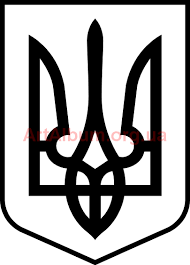 СТАВНЕНСЬКА СІЛЬСЬКА РАДАУЖГОРОДСЬКОГО РАЙОНУ ЗАКАРПАТСЬКОЇ ОБЛАСТІВИКОНАВЧИЙ КОМІТЕТ Р І Ш Е Н Н ЯЗаслухавши  інформацію начальника фінансового відділу Химич Г.І., про виконання сільського бюджету за І півріччя 2021 року, керуючись ст. 28 Закону України «Про місцеве самоврядування в Україні», п.4. ст.80 Бюджетного кодексу України виконавчий комітет сільської радиВ И Р І Ш И В:Звіт про виконання сільського бюджету за І півріччя  2021 року прийняти до відома (додається).Виконкому сільської ради направити свою роботу на:2.1. Забезпечення виконання сільського бюджету до кінця 2021 року.2.2. Недопущення кредиторської та дебіторської заборгованості.2.3. Вишукування  додаткових джерел  наповнення  сільського бюджету.2.4. Здійснення заходів  щодо забезпечення  надходження  до сільського бюджету місцевих податків  і зборів.Начальнику фінансового відділу Химич Г.І. постійно здійснювати   контроль за виконанням  дохідної частини сільського бюджету.Контроль за виконання даного рішення покласти на першого заступника сільського голови Ю.Ю.Шоляка.Сільський голова							Іван МАНДРИК__________2021 рокус.Ставне№____Про звіт про виконання сільського бюджету за І півріччя 2021 року